Výsledková listinaVýsledková listinaŽiacka chodecká liga - I. koloŽiacka chodecká liga - I. koloŽiacka chodecká liga - I. kolo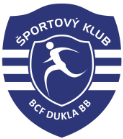 XIV. ročníkXIV. ročníkOrganizátor:Organizátor:ŠK BCF Dukla BBŠK BCF Dukla BBDátum konania podujatia:Dátum konania podujatia:24.9.2020Hlavný rozhodca:Hlavný rozhodca:Juraj BenčíkMiesto konania:Miesto konania:areál ZŠ s MŠ Radvanská 1, Banská Bystricaareál ZŠ s MŠ Radvanská 1, Banská Bystrica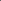 Kategória  žiačky 2013 a ml., 500m Kategória  žiačky 2013 a ml., 500m Kategória  žiačky 2013 a ml., 500m por.č.PretekárRočníkŠKOLAČASBJBD1Tkáčová Tatiana2013ZŠ s MŠ Radvanská,BB2:52.7311112Kravčíková Liliana2013ZŠ s MŠ Radvanská,BB2:54.62993Bartová Sofia2013ZŠ JGT Gaštanová, BB4:40.2088Kategória žiaci  2013 a ml., 500mpor.č.PretekárRočníkŠKOLAČASBJBD1Benčík Michal2013ZŠ s MŠ Radvanská, BB2:52.211112Necpal Roman2013ZŠ JGT Gaštanová, BB2:58.5993Svitač Matias2013ZŠ s MŠ Radvanská, BB3:11.4884Dziak Lucas2013ZŠ s MŠ Radvanská, BB3:54.975Boroška Matej 2013ZŠ s MŠ Radvanská, BB4:06.26Kategória žiačky 2012-2011, 1000mpor.č.PretekárRočníkŠKOLAČASBJBD1Kováčiková Anna2011ZŠ Sama Cambella, Slovenská Ľupča5:39.911112Kravčíková Jasmína2011ZŠ s MŠ Radvanská, BB5:49.8993Debnárová Terézia2012ZŠ s MŠ Radvanská, BB6:27.7884Svitačová Stela2011ZŠ s MŠ Radvanská, BB6:30.175Mišendová Sofia2011ZŠ JGT Gaštanová, BB7:15.3676Turcerová Laura2012ZŠ s MŠ Radvanská, BB7:15.857Riečanová Lenka2012ZŠ s MŠ Radvanská, BB7:17.348Kadlecajová Lea2012ZŠ s MŠ Radvanská, BB7:36.439Shisterová Micheala2012ZŠ s MŠ Radvanská, BB8:05.8210Opaterná Sofia2012ZŠ s MŠ Radvanská, BB8:06.8111Haľachová Eliška2011ZŠ s MŠ Radvanská, BB8:20.612Sigetyová Tamara2012ZŠ JGT Gaštanová, BB8:20.8613Mojžišová Liliana2012ZŠ s MŠ Radvanská, BB8:56.614Perichtová Alžbeta 2011ZŠ Narnia8:57.05Kategória žiaci 2012-2011, 1000 m por.č.PretekárRočníkŠKOLAČASBJBD1Tkáč Tomáš2011ZŠ s MŠ Radvanská, BB5:04.411112Benčík Šimon2011ZŠ Ďumbierska5:29.6993Latinák Matúš2011ZŠ s MŠ Radvanská, BB6:11.9884Kara Lukáš Kristián2011ZŠ s MŠ Radvanská, BB6:51.475Riečan Michal2011ZŠ s MŠ Radvanská, BB7:02.766Labuda Miroslav2012ZŠ s MŠ Radvanská, BB7:26.257Langenberg Martin 2012ZŠ s MŠ Radvanská, BB7:48.348Šuľko Jozef2012ZŠ s MŠ Radvanská, BB7:55.739Binder Hugo 2011ZŠ s MŠ Radvanská, BB8:02.72Kategória žiačky 2010-2008, 1000 mpor.č.PretekárRočníkŠKOLAČASBJBD1Pernická Dominika 2010ZŠ s MŠ Radvanská, BB4:51.511112Knoppová Nina2008ZŠ s MŠ Radvanská, BB5:18.4993Erneková Laura2010ZŠ s MŠ Radvanská, BB5:41.784Lopatková Petra2009ZŠ Moskovská6:09.8785Gombalová Jasmína2010ZŠ s MŠ Radvanská, BB6:26.866Medveďová Bronislava2009ZŠ Beňuš6:40.6577Pôbišová Zuzka2008ZŠ Beňuš7:06.9468Maslínová Tamara2009AK Borský Svätý Jur 7:16.7359Polakovičová Petra2010ZŠ s MŠ Radvanská, BB7:54.32Kategória žiaci 2010-2008, 1000 m por.č.PretekárRočníkŠKOLAČASBJBD1Bátovský Šimon2008ZŠ Spojová, BB4:51.911112Ivanič Michal2009ZŠ s MŠ Radvanská, BB5:08.4993Harman Samuel2008ZŠ Golianova, BB5:10.7884Hriň Lukáš2010ZŠ Žiar nad Hronom5:15.2775Zámečník Richard2009ZŠ JGT Gaštanová, BB5:35.5666Šimčík Mário2010ZŠ Zvolen6:00.3557Kováč Ján2010ZŠ s MŠ Radvanská, BB8:37.544Kategória žiačky 2007-2005, 1000 m por.č.PretekárRočníkŠKOLAČASBJBD1Poštová Nina 2005SŠŠ BB4:33.511112Zámečníková Kristína2007ZŠ JGT Gaštanová, BB4:39.9993Jančová Bibiana 2006ZŠ Beňuš4:42.2884Černajová Ema2005ZŠ Žiar nad Hronom4:53.0775Ďuranová Nikola2006ZŠ Žiar nad Hronom4:54.4666Sládečková Bbibiana2007ZŠ Sama Cambella, Slovenská Ľupča4:58.0557Hudecová Lea2007ZŠ Žiar nad Hronom5:14.248Lapinová Michaela2007ZŠ JGT Gaštanová, BB5:26.2349Pastoreková Henrieta2006SŠŠ BB5:32.02310Marušková Sára2007ZŠ Žiar nad Hronom6:26.3111Krešáková Karolína2007ZŠ Beňuš6:49.31Kategória žiaci 2007-2005, 1000m,por.č.PretekárRočníkŠKOLAČASBJBD1Bátovský Jakub2005ZŠ Spojová, BB3:47.911112Kresianko Filip2005ZŠ Ďumbierska, BB4:05.599